IB Biology External Assessment 2016Your exam has three parts, or papers. They are all weighted differently and have different style questions. Diploma candidates must get at least a three to be eligible for the diploma since this is an HL course. 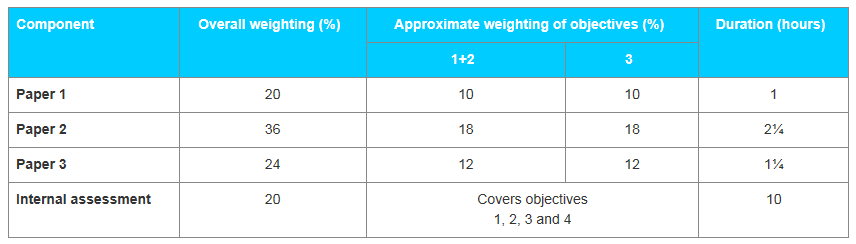 Paper 1Paper 2Paper 35/4/16 – morning5/4/16 – morning5/5/16 - morning1 hour2 ¼ hours1 ¼ hours40 multiple-choice questions on core and AHL material, about 15 of which are common with SL.The questions on paper 1 test assessment objectives 1, 2 and 3.The use of calculators is not permitted.No marks are deducted for incorrect answers. (Score is total answered correctly)Data-based question.Short-answer and extended-response questions on core and AHL material.Two out of three extended response questions to be attempted by candidates.The questions on paper 2 test assessment objectives 1, 2 and 3.The use of calculators is permitted. (See calculator section on the OCC.)Section A: candidates answer all questions, two to three short-answer questions based on experimental skills and techniques, analysis and evaluation, using unseen data linked to the core material.Section B: short-answer and extended-response questions from one option.The questions on paper 3 test assessment objectives 1, 2 and 3.The use of calculators is permitted. (See calculator section on the OCC.)